Empfindlich oder was? Die Empfindlichkeit der Haut untersuchen AB 11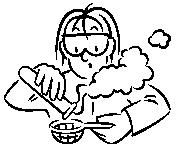 Teilexperiment 1Fülle die Tabelle aus. Trage dazu ein, an welcher Körperstelle du die Pinzette aufgesetzt hast. Kreuze jeweils an, ob du dort eine oder zwei Spitzen spürst.Was bedeuten deine Ergebnisse? Überlege und notiere, warum das so sein könnte.Teilexperiment 2Welchen Unterschied hast du beim Aufklauben der Reiskörner nach dem Bad in kaltem und warmem Wasser erfahren?Teilexperiment 3Was hast du beim Experiment mit dem Plastiksack beobachtet?Was weisst du über die Haut? Versuche, deine Beobachtungen mit deinem Wissen zu erklären.Kisam21	Seite 1/1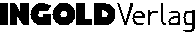 Papierdicke bzw. Abstand der PinzettenspitzenPapierdicke bzw. Abstand der PinzettenspitzenPapierdicke bzw. Abstand der PinzettenspitzenPapierdicke bzw. Abstand der PinzettenspitzenPapierdicke bzw. Abstand der Pinzettenspitzen1 mm2 mm4 mm6 mmSpürst du eine oder zwei Spitzen?Spürst du eine oder zwei Spitzen?12121212Stelle 1:Stelle 2:Stelle 3:Spürt dein Partner oder deineSpürt dein Partner oder deine12121212Partnerin­eine oder zwei Spitzen?Stelle 1:Stelle 2:Stelle 3: